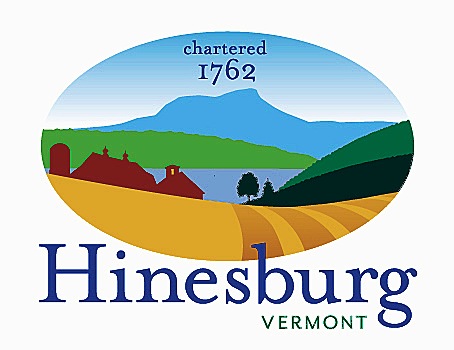 Affordable Housing CommitteeTown of Hinesburg10632 Route 116 Hinesburg VT 05461802.482.2281  |  hinesburg.org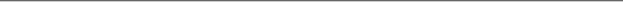 HINESBURG AFFORDABLE HOUSING COMMITTEE MEETING7:00 PM    Tuesday      October 25, 2022     Remote Zoom Meeting OnlyComputer/tablet/smartphone - https://us06web.zoom.us/j/89758481068?pwd=OUtZZU5HamRDY0RkUk1qUVJkbWFJZz09Meeting ID: 897 5848 1068   Passcode: hahc123Topic: Hinesburg Affordable Housing Committee   Time: October 25, 2022 07:00 PM Eastern Time Email Carl Bohlen, Chair of HAHC at larcredsox@gmavt.net if you have difficulty connecting. AGENDACall to order/Public Comment								7:00 PMAdditions/Deletions to agenda								7:00 PMPublic Comment									7:05 PMADU Forum Assessment								7:05 PMProposed Housing Fund Discussion							7:15 PMBudget request for FY24								7:35 PMARPA request for Housing								7:40 PMHousing Project Updates								7:50 PMPreparation of Committee Report for the Town Report				8:00 PMCommittee Membership Discussion							8:05 PMMeeting Dates for November and December						8:10 PMApprove Minutes from September 27					   		8:15 PMADJOURN	 Town of Hinesburg, Vermont | hinesburg.org